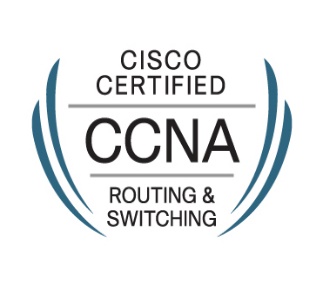 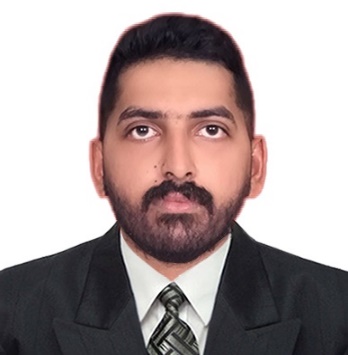 Professional SummaryResourceful Cisco-certified Entry Level Network Engineer committed to performing assigned tasks while working in a fast-paced environment. Adept at identifying system performance and operational issues. Specialize in designing implementing and maintaining networking infrastructures.Academic ProfileB-Tech -Electronics and Communication from  Calicut University with 67%AISSCE from CBSE with 76% AISSE from CBSE with 75% ExperienceTechnical Support Engineer (Oct 23, 2015 – Oct 31,  2016)Brainwork Technologies, New DelhiMonitor the network of the client through network management systems (NMS Tools)Keeping a check on performance of the network and notify alerts to the technical team through emails and callsMaintenance of networking systemsProviding computer support services both for software and hardware for employees of organizationTroubleshooting routine problems and maintenance of servers (Windows Server 2008) Technical SkillsNetworking-CCNA 200-125 (CISCO ID : CSCO13098897) Hands on experience of Cisco – 1800,1900,2600,2800,2900 series RoutersHands on experience of Cisco – 2900,3500 series Catalyst SwitchesConfiguration of Routing protocols (Static, RIP V1 & V2, EIGRP and OSPF)Extensive knowledge of Standard and Extended ACLExtensive knowledge of  NAT and PATHands on experience of Cisco Routers Backup, Recovery and Password breakingImplementing LAN and WAN connections using Switches and RoutersSetup of Layer 2 switching and STPConfiguring and troubleshooting PPP, Frame Relay, RIP, EIGRP, OSPF, VLAN, VPN and TrunkingHands on experience in NMS Tools, Firewall Management, Virtual Box,GNS3,VMware etc    Operating systems-Windows (XP , 7, 8, and 10) , IOS (CISCO),Windows Server 2008    Software-Cisco Packet Tracer, GNS3, Adobe Photoshop CS6 , Skype, Microsoft office (Word Excel, Outlook)Training and CertificationsNetworking training from Jetking, VikaspuriCisco Certified Network Associate in Routing and SwitchingAutomation Training from SR Thermonix, Ghaziabad Personal Profile    Date of Birth: 14 – 02 – 1992     Visa Status: Visit Visa (Expires on 1st week of November)